allegato IIIn virtù del secondo comma dell'articolo 49 della legge sulle autonomie locali (Gazzetta Ufficiale della RS nn. 94/07 – testo unico ufficiale, 76/08, 79/09, 51/10, 40/12 – Sigla: ZUJF, 14/15 – Sigla: ZUUJFO e 76/16 – Sentenza della CC) e degli articoli 30 e 56 dello Statuto del Comune di Isola (Bollettino Ufficiale nn. 15/99, 17/12 e 6/14), il Consiglio del Comune di Isola, riunitosi il …. alla sua …. seduta ordinaria, accoglie il seguente D E C R E T O di modifica e integrazione del Decreto sull'organizzazione e sulle attribuzioni dell'amministrazione comunale del Comune di IsolaArticolo 1Nel Decreto sull'organizzazione e sulle attribuzioni dell'amministrazione comunale del Comune di Isola (Bollettino Ufficiale del Comune di Isola nn. 14/15 – testo unico ufficiale e 23/15, nel testo a seguire: decreto) il primo e il quarto comma dell'articolo 20 sono modificati, e recitano come segue:» (1) Compongono l'amministrazione comunale i seguenti organi:	1. Ufficio attività sociali,	2. Ufficio attività economiche, investimenti e sviluppo infrastrutture comunali,	3. Ufficio territorio e immobili,	4. Ispettorato e vigilanza comunale.(4) I servizi di assistenza e affari generali sono i seguenti:	1. Servizio assistenza informatica,2. Servizio sviluppo risorse umane e pubbliche relazioni,3. Servizio contabilità e finanze,4. Servizio assistenza tecnico-amministrativa,	5. Servizio questioni legali « Articolo 2L'articolo 24 del decreto è modificato, e recita come segue:»Articolo 24»Rientrano tra i compiti dell'Ufficio attività economiche, investimenti e sviluppo infrastrutture comunali la collaborazione con i servizi pubblici economici, le attività economiche, del turismo, dell’artigianato e dell’imprenditoria, la presentazione della candidature all’acquisizione dei fondi europei da diversi fondi di sviluppo, la collaborazione internazionale, la sistemazione della viabilità, l'elaborazione dei progetti di investimento e sviluppo ed il rilascio dei permessi e consensi:organizzazione, avvio e/o coordinamento della cooperazione con i servizi pubblici di rilevanza economica,sovrintendenza all'attività dei servizi pubblici di rilevanza economica, progettazione ed esecuzione dei lavori di sistemazione della viabilità, organizzazione, avvio e/o coordinamento delle attività rientranti nei settori economico, agricolo, della pesca, del turismo, dell’artigianato e dell’imprenditoria,progettazione, coordinamento delle attività e consulenza nell’approntamento dei progetti di sviluppo e di ripresa dei settori economico, agricolo, della pesca, del turismo, dell’artigianato e dell’imprenditoria, organizzazione, attuazione e/o coordinamento delle attività legate ai progetti di acquisizione dei fondi europei,elaborazione e attuazione di progetti internazionali (transfrontalieri, europei),organizzazione, attuazione e/o coordinamento delle attività per l’attuazione di manifestazioni,elaborazione e attuazione di concorsi rientranti nei settori del turismo, dell’artigianato e dell’imprenditoria (cofinanziamento),elaborazione e realizzazione di progetti d'investimento nell'infrastruttura comunale e sociale, e nelle altre opere edilizie,rilascio dei permessi e consensi per quanto concerne l'edilizia, il traffico, l'uso delle strade comunali, i nuovi allacciamenti alla rete stradale, gli interventi sulle strade, gli orari di apertura, le superfici pubbliche, le manifestazioni, i limiti di rumore, la comunità locale,commisurazione del canone pro urbanizzazione,collaborazione nello svolgimento di mansioni tecniche attinenti all'urbanizzazione primaria e all’assetto degli abitati,organizzazione, esecuzione e/o coordinazione delle operazioni del campo dell’energetica e di esecuzione del Concetto energetico locale – CEL.Articolo 3L'articolo 25 del decreto è modificato, e recita come segue:» Articolo 25L'Ufficio territorio e immobili esercita le attività connesse alla pianificazione e progettazione dell'assetto del territorio, e precisamente:organizzazione, svolgimento e/o coordinamento dei compiti amministrativi e tecnici inerenti il settore assetto del territorio, conduzione dei procedimenti di approvazione degli atti relativi all'assetto del territorio e controllo sull’attuazione degli stessi, svolgimento di compiti amministrativi e tecnici attinenti all'urbanizzazione primaria e all'assetto degli abitati,rilascio dell'informazione sull'ubicazione e del certificato di destinazione d'uso del territorio,l'istituzione e la tenuta del registro centrale del patrimonio comunale e delle persone giuridiche di proprietà del Comune, la pianificazione e diligente gestione del patrimonio reale di proprietà del Comune, la regolazione delle questioni giuridico - patrimoniali, nel rispetto delle leggi,la gestione attiva del patrimonio comunale (autosilo e superfici pubbliche),la sovrintendenza alla gestione del patrimonio delle infrastrutture sociali del Comune,l’elaborazione di concorsi pubblici e l'attivo commercio di superfici pubbliche, punti vendita,  locali d'esercizio e parcheggi in struttura,CUTF (la tenuta del registro dei contribuenti e dei dati necessari per la commisurazione del canone, risoluzione di eventuali ricorsi),tassa di soggiorno (tassa forfetaria per unità abitative e imbarcazioni – la tenuta del registro dei contribuenti e dei dati necessari per la commisurazione della tassa, risoluzione di eventuali ricorsi, commisurazione della tassa di soggiorno),l'organizzazione, attuazione e/o coordinamento delle attività nel settore lottizzazioni e comproprietà immobiliari, il rilascio dei permessi e dei consensi ai fini dell'esercizio del diritto di prelazione da parte dei proprietari, comproprietari o confinanti.«.Articolo 4L'articolo 26 del decreto è depennato. Articolo 5L'articolo 36 del decreto è depennato.V DISPOSIZIONI TRANSITORIE E FINALI Articolo 6Il Sindaco è tenuto ad armonizzare il Regolamento sull'organizzazione interna e sulla sistemazione dei posti di lavoro nell'amministrazione comunale del Comune di Isola con le modifiche e integrazioni di cui al terzo comma dell'articolo 1 del presente decreto, relative ai Servizi assistenza e affari generali, e con le modifiche e integrazioni di cui all'articolo 2 del decreto nel termine di 30 giorni dall'entrata in vigore del presente decreto.Si applicano le disposizioni del secondo comma dell'articolo 1, che si riferiscono agli Organi dell'amministrazione comunale, e degli articoli 3 e 4 del presente articolo a partire dal ……….; in conformità a dette modifiche il Sindaco è tenuto ad armonizzare il Regolamento sull'organizzazione interna e sulla sistemazione dei posti di lavoro nell'amministrazione comunale del Comune di Isola nel termine di 45 giorni.  Articolo 7Il presente decreto entra in vigore il quindicesimo giorno successivo alla sua pubblicazione nel Bollettino Ufficiale del Comune di Isola.Prot. n.: 100-40/2007 		    	 Mag. Igor KOLENC                                                                                                     S I N D A C Oallegato IIIProt. n.: 100-40/2011Data:   _____________ In virtù dell'articolo 29 della Legge sulle autonomie locali (Gazzetta Ufficiale della RS nn. 94/07 – testo unico ufficiale, 76/08, 79/09, 51/10, 40/12 – Sigla: ZUJF, 14/15 – Sigla: ZUUJFO e 76/16 – Sentenza della CC), dell'articolo 30 dello Statuto del Comune di Isola (Bollettino Ufficiale del Comune di Isola nn. 15/99, 17/12 e 6/14) e in virtù del secondo comma dell'articolo 110 del Regolamento di procedura del Consiglio del Comune di Isola (Bollettino Ufficiale del Comune di Isola nn. 2/00, 3/01 e 5/05), il Consiglio del Comune di Isola, riunitosi il ___ alla sua ___ seduta ordinaria, accoglie il seguente atto diD E L I B E R A1Si accoglie il Decreto di modifica e integrazione al Decreto sull'organizzazione e sulle attribuzioni dell'amministrazione comunale del Comune di Isola alla sua seconda lettura.2Il presente atto di Delibera ha efficacia immediata.                                                                                                    Mag. Igor KOLENC								S I N D A C O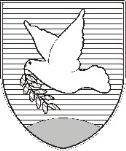 OBČINA IZOLA – COMUNE DI ISOLAOBČINSKI SVET – CONSIGLIO COMUNALE Sončno nabrežje 8 – Riva del Sole 86310 Izola – IsolaTel: 05 66 00 100, Fax: 05 66 00 110E-mail: posta.oizola@izola.siWeb: http://www.izola.si/